	Во время   любого стресса, а, тем более, экзаменационного стресса происходит так называемое «закисление» организма, поэтому важно питаться продуктами, способными восстановить и нормализовать этот баланс. Правильное питание сложно организовать накануне экзаменов, Этот процесс должен быть регулярным и систематическим, чтобы получился желаемый результат, а именно- состояние организма, способного выдерживать интенсивные и длительные физические и прежде всего нервно-психические нагрузки, которые неизбежны в период ОГЭ и ЕГЭ.Диетологи настоятельно рекомендуют приблизить питание ученика, сдающего экзамены к полноценному и рациональному, включив в рацион полезные продукты и исключив вредные.Можно и нужно естьОбоснованиеНельзя употреблятьОбоснованиеБананы 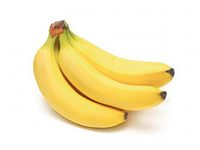 Это лучшие антистрессовые фрукты. В них много витаминов группы В, дефицит которого часто встречается у людей, страдающих депрессиями.Газированные напитки Во-первых, это фелатанин, способствующий развитию нервного напряжения, депрессий и паники. Во-вторых, это газы и сахар, выводящие из строя кислотно-щелочное равновесие в организме. В-третьих, это консерванты, угнетающие ферменты, в результате чего наступает ожирение. В-четвёртых, это огромное количество пищевых красителей, которые, скапливаясь в клетках, провоцируют синдром хронической усталости и снижают иммунитет.Цитрусовые 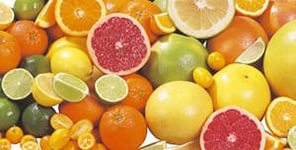 Источник витамина С. К этой категории также можно отнести шиповник, черную смородину, чернику, киви. Витамин С участвует в выработке «гормонов хорошего настроения».КарамельКарамелизированный сахар выводит кальций из организма.Миндаль 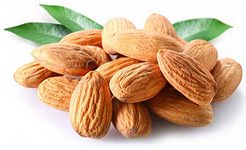 Входящие в их состав мононенасыщенные кислоты, цинк и витамин Е, борются со свободными радикалами, которые образовываются в результате стресса. А витамин В2 и магний участвуют в синтезе серотонина.КонсервыСодержат большое количество самых разных канцерогенов, которые убивают все витамины в их составе. Помимо этого, в некоторые современные консервы зачастую добавляют ГМО, вред которых известен всем.Молочные и кисломолочные продукты 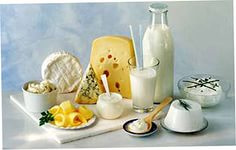 В них много кальция, который является природным успокоительным.Йогурты  Это относится к йогуртам со сроком хранения более 3 суток, так как живые бактерии могут находиться в таком состоянии именно такое количество времени. Горький шоколад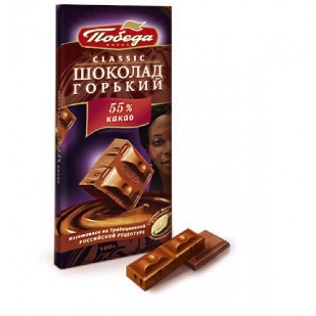 Содержит магний, который помогает кальцию поступать в нужные клетки организма. Также он обладает успокоительным действием.Чипсы, сухарики Любой вкус: сыр, сметана и лук, чеснок и другие, подобные ароматизаторы, являются ничем иным как химической пищей на основе заменителей «идентичных натуральным». В придачу, усилитель вкуса, (глутамат натрия). К тому же, такая пища, вызывает своего рода зависимость, поскольку наш мозг склонен запоминать яркие вкусы и положительные эмоции с ними связанные, без поправки на полезность того или иного продукта, а значит и периодически к ним возвращаться, поэтому вред чипсов, а также сухариков сводится еще и к тому, что благодаря хорошо подобранным с помощью химии вкусам, их хочется есть снова и снова, а значит, и вред будет увеличиваться. Черный чай и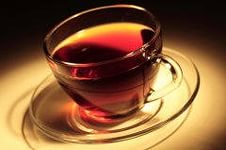 зеленый чай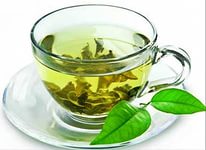 Аминокислота тианин, входящая в его состав, нормализует работу иммунной системы, повышает стрессоустойчивость и улучшает настроение.Кофе Богатый кофеином, истощает нервную систему, повышает желудочную кислотность и в больших количествах приводит в конце концов сначала — к гастриту, а затем, если вовремя не спохватиться, и к язвенной болезни. Рыба и море –продукты 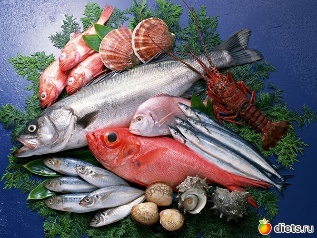 Они содержат витамины В6 и В12, недостаток которых ведет к унынию. Кроме того, они являются источником цинка и селена.Энергетические напиткиВыхолащивают энергию нашего собственного организма, а не берут ее, в результате наступает истощение, депрессия, нарушение сна.Говядина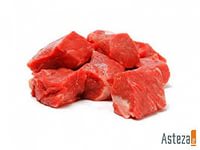 Этот продукт богат витаминами группы В, железом и цинком. Чтобы обезопасить себя от сердечно-сосудистых заболеваний, рекомендуется употреблять в пищу нежирное филе.Сигареты Они съедают огромное количество витамина С, который и так расходуется в огромных количествах во время стресса.Помидоры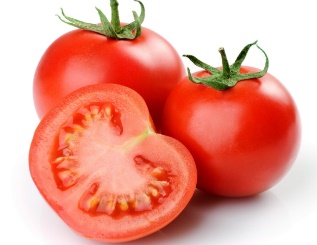 Они не только повышают настроение, заряжают энергией, но и препятствуют распаду эндорфинов – гормонов счастья.Лекарственные препараты (стимуляторы, антидепрессанты)Воздействие на организм не всегда предсказуемо и часто чревато побочными эффектами. Так, в некоторых случаях вместо всплеска энергии они приводят к сонливости и упадку сил.Мёд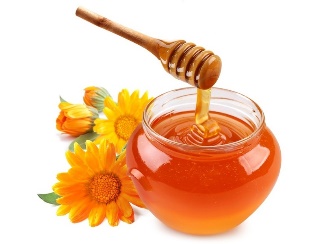 Мед помогает при стрессе. Также он поможет сохранить ясную голову. Недавняя работа ученых помогла выявить некоторые новые факты о натуральном меде. Оказывается, продукт великолепно снижает тревожность, помогая сохранить психическое здоровье и память.Мед помогает при стрессе. Также он поможет сохранить ясную голову. Недавняя работа ученых помогла выявить некоторые новые факты о натуральном меде. Оказывается, продукт великолепно снижает тревожность, помогая сохранить психическое здоровье и память.Мед помогает при стрессе. Также он поможет сохранить ясную голову. Недавняя работа ученых помогла выявить некоторые новые факты о натуральном меде. Оказывается, продукт великолепно снижает тревожность, помогая сохранить психическое здоровье и память.Крупы (гречневая, пшеничная, ячменная, пшенная, овсяная)Содержат биотины, которые способствуют восстановлению нервных клеток, росту организма.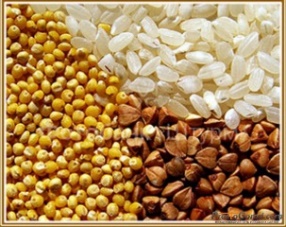 Содержат биотины, которые способствуют восстановлению нервных клеток, росту организма.Содержат биотины, которые способствуют восстановлению нервных клеток, росту организма.